NGÀY HỘI TUYỂN DỤNG LG ELECTRONICSCông ty LG Electronics Việt Nam Hải Phòng (LGEVH) là công ty có vốn đầu từ 100% từ Hàn Quốc. Tháng 9/2013 công ty được thành lập với số vốn đầu tư là 1,5 tỷ đô la tại lô CN2, Khu công nghiệp Tràng Duệ, Xã Lê Lợi, huyện An Dương, thành phố Hải Phòng, Việt Nam. Các sản phẩm như máy hút bụi, máy giặt, di động và thiết bị nghe nhìn trong ô tô được đưa vào sản xuất thương mại và xuất khẩu đi 45 thị trường trên thế giới. Trong suốt quá trình hoạt động LGEVH không ngừng mở rộng sản xuất và củng cố nguồn nhân lực. Tháng 07 năm 2020, Công ty sẽ kết hợp với Trường đại học Hàng Hải Việt Nam tổ chức “Ngày hội tuyển dụng” đặc biệt dành cho các bạn sinh viên đã tốt nghiệp và sắp tốt nghiệp năm 2020.THÔNG TIN NGÀY HỘI TUYỂN DỤNG:Thời gian: 7h30 sáng thứ năm (02/07/2020)Địa điểm: Hội trường tầng 3, nhà A1, Khu Hiệu Bộ, Trường ĐH Hàng Hải Việt Nam1. PHÚC LỢI:Môi trường làm việc chuyên nghiệp, thân thiện, nhiều hoạt động teambuildingLương và chế độ phúc lợi tốt, làm tăng ca tính thêm 150% lươngĐược thưởng thành tích công việc, tháng lương thứ 13, đánh giá nâng lương hàng nămĂn trưa, ăn tối miễn phí, xe đưa đón tại Hải Phòng. Được tham gia các khóa đào tạo nghiệp vụ trong nước và nước ngoàiCông ty có 2 kỳ nghỉ dài: nghỉ hè và nghỉ đông2. YÊU CẦU CHUNG:Sinh viên đã tốt nghiệp hoặc sắp tốt nghiệp (Chương trình Kỹ sư & Cử nhân hệ chính quy) Các chuyên ngành liên quan đến Điên/ Điện tử/ Cơ khí/ Tự động hóa/ IT/ Kinh tếThành thạo tiếng Anh và tin học văn phòng.3. VỊ TRÍ TUYỂN DỤNG: 3.1. NV Nghiên cứu và Phát triển sản phẩm (R&D) Phát triển mô hình sản phẩm mới và đưa vào sản xuất chạy thử tại Nhà máy.Hoạt động đổi mới chi phíHỗ trợ giải quyết các vấn đề tại chuyền khi đưa sản phẩm mới vào sản xuất3.2. NV Quản lý chất lượng (QA) Giữ ổn định và nâng cao chất lượng sản xuất.Phát triển, kiểm soát các hoạt động về chất lượng (đầu vào/đầu ra/nhà cung cấp/chất lượng tại chuyền)NV Sản xuất  (MFG) Kiểm soát, giám sát mục tiêu sản xuất hàng ngày, hàng tháng, hàng quýKiểm soát năng lực sản xuất và kiểm soát nhân lựcHoàn thành kế hoạch sản xuất hàng ngàyNV Kỹ thuật sản xuất (PE) Quản lý tình trạng máy móc thiết bị trên dây chuyền.Quản lý vật tư dự phòng và vật tư tiêu hao của Nhà máy.Cải tiến nâng cao năng suất  của máy móc và chất lượng sản phẩm.Nghiên cứu, chế tạo và lắp đặt hệ thống tự động hóa thay thế con người.NV Mua hàng (Procurement) Đàm phán giá cả với nhà cung cấpQuản lý hiệu suất và năng lực nhà cung cấp.Thực hiện quản lý giao hàng trên hệ thốngNV Vật tư  (Material) Tính toán, quản lý số lượng vật tư cấp cho sản xuấtKiểm soát trang thái vật tư nhập – xuất – tồn.Kiểm soát quá trình hàng thay thế.NV Quản lý chuỗi cung ứng  (SCM) Lập kế hoạch sản xuấtGiám sát thực tiễn và hệ thống.Phối hợp các bộ phận thực hiện các quy trình liên quan.NV IT Giám sát, quản lý hệ thông server, mạng trong công tyCài đặt và nâng cấp các hệ thông server/network, các thiết bị ITCác công việc khác được giao4. QUY TRÌNH TUYỂN DỤNG:   Sinh viên mang theo mẫu đơn dự tuyển có ảnhBảng sao Bảng điểm, chứng chỉ ngoại ngữ (nếu có)Phỏng vấn trực tiếp tại trường, có sử dụng tiếng Anh trong qua trình phỏng vấn Những thí sinh vượt qua vòng phỏng vấn sẽ được liên hệ mời đi làm.Rất mong được đón tiếp các bạn sinh viên đến và trải nghiệm!									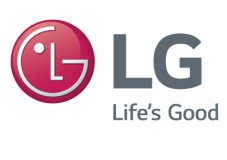 LG Electronics Vietnam Haiphong (LGEVH)Địa chỉ: Lô CN2, KCN Tràng Duệ, Xã Lê Lợi, Huyện An Dương, Thành phố HPSản phẩm: Điện thoại, Máy giặt, Máy hút bụi, Thiết bị giải trí trong ô tô